ㆍ코로나 봉쇄기간: 3월 7일까지ㆍ유초등부: 당분간 매주일 12시 가족예배, 15시에 2부 활동 온라인 진행 ㆍ청소년부: 당분간 매주일 14시 자체예배, 15시에 2부 활동 온라인 진행 ㆍ사순절 40일 묵상: 매일 제공되는 서로 다른 두 묵상자료를 잘 활용하세요.ㆍ2021 SNS KOSTA EUROPE: 은혜롭게 잘 마쳤습니다. ㆍ헌금: 교회구좌로 송금해 주세요.ㆍ재활치료: 신형만(Bonn)ㆍ생일축하: 민경웅** 함께 기도합시다 ** 1)비대면 예배와 교육부서별 활동이 은혜롭게 운영되게 하소서. 2)코로나19를 속히 잠잠케 하여 주소서. 3)감염된 이들을 고쳐 주시고, 방역 위해 수고하는 이들을 지켜 주소서.4)스스로를 깊이 돌아보고, 삶의 변화가 일어나게 하소서.5)서로를 향한 관심과 사랑으로 함께 이겨내게 하소서.◆말씀일기 일정일/시편50:1-23     월/시편51:1-19    화/시편52:1-9    수/시편53:1-6목/시편54:1-7      금/시편55:1-23    토/시편56:1-13   일/시편57:1-11◆114 운동-하루(1) 한번(1) 말씀일기 & 성경 (4)장 통독(성경 200독 대행진: 186독)◈ 예배위원 안내 ◈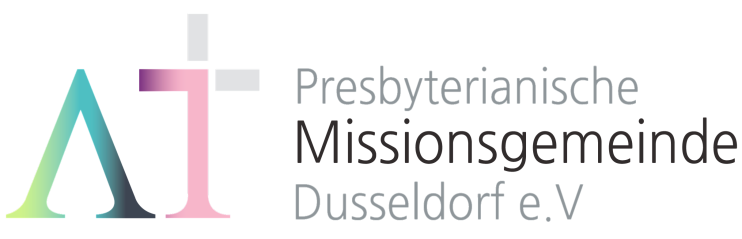   “내가 평생에 기도하리로다” (시116:2)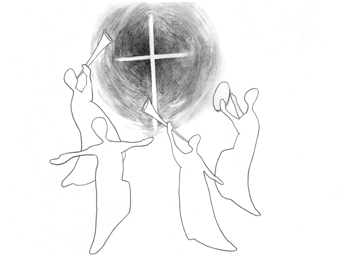 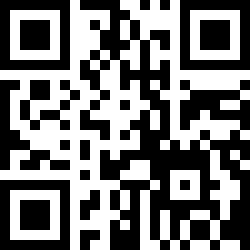 1983년 5월8일 창립     뒤셀도르프선교교회                 교회 홈페이지 duemission.de                  교회주소Alte-Landstr. 179, 40489 Düsseldorf인도: 손교훈 목사※ 표는 일어섭니다.**교회 구좌**Ev. Presbyterianische Kirchengemeinde e.V. Bank: Stadtsparkasse Düsseldorf IBAN: DE61 3005 0110 1008 4019 01◈ 손교훈 목사의 말씀일기 시47편  ‘온 땅의 왕’ ◈ 떠나 본 사람은 알고, 헤어져 본 사람은 안다.눈물 젖은 빵을 먹어 본 사람은 안다.분명 왕을 잃어 본 적이 있었던 백성들은,하나님을 ‘온 땅의 왕’(2, 6, 7)으로 찬양하고 또 찬양한다.현실은 턱없는 상황인데도, 만민들(1, 3)을 향하여, 손뼉 치며 즐거운 소리로 하나님께 찬양하라 권고한다.즐거운 함성으로, 나팔 소리로, 모든 것을 동원하여,참 왕이신 하나님을 찬송하고 또 찬송하라 외친다(6).열강의 침략을 겪으며 나라 없는 서러움에 살았거나 군인들의 독재 치하에서 움츠리고 허덕였던 백성들은 훨씬 생생하게 왕이신 하나님을 찬양할 수 있다.자신이 왕인 것처럼 살다가 와장창 주저 앉은 사람도왕 중의 왕이신 하나님을 더 뜨겁게 노래할 수 있다.두 갈래 인생길에 선택을 거부하려 해도 피할 수 없다. 내가 왕으로 살 것인지, 왕이신 하나님을 높이며 살 것인지.진정 우리 집에 왕이 둘이어선 안 된다.◈ 우리 교회가 함께 기도하며 후원 및 협력하는 곳 ◈▶스펙트럼 다민족교회    ▶라인란트 지역 외국인교회들(이광열 목사)▶'겨자씨' 모임(2세 및 2세 사역자 위해 기도 및 후원)▶NRW 평신도연합회      ▶디아코니 협력 후원▶유럽 기독교교육원: 어린이 연합 캠프, 청소년 연합 캠프(JC)▶유럽 밀알 장애인 선교회(이명선 총무)▶유럽 코스타(청년수련회)      ▶예장 유럽선교회        ▶굶주린 이웃 돕기(케냐 총게노 고아원, 스타여고, 이은용 선교사)▶장학 지원  ▶북한 선교  ▶기타 구제 사업  ▶선교관 기금 2월 28일3월 7일3월 14일3월 21일예배기도석혜진손재호김아영신상희말씀일기유근임이정윤허지은정정아안내위원                       예배부                       예배부                       예배부                       예배부헌금위원   박종희, 백윤정      나지홍, 박성희   나지홍, 박성희   나지홍, 박성희※입례송/Eingangslied ……………… 왕이신 나의 하나님 …………..…….※예배부름/Eingangsgebet  ........………………………………………………...........................   ………다함께인도자다함께인도자다함께인도자※찬송/Gemeindelied ……….......................... 26장 .......................................※찬송/Gemeindelied ……….......................... 26장 .......................................다 함 께※신앙고백/Glaubensbekenntnis   …………………………………………..................※신앙고백/Glaubensbekenntnis   …………………………………………..................다함께성시교독/Wechselwort ………………. 교독문 99번 ……………..................성시교독/Wechselwort ………………. 교독문 99번 ……………..................다함께찬송/Gemeindelied   …………………………. 214장 ………………….…………….찬송/Gemeindelied   …………………………. 214장 ………………….…………….다함께기도/Gebet  …….................…………...................................................…………..............말씀일기/Bibeltagebuch  …………………………………………….............................찬양/Chor     .....…...................... 십자가를 내가 지고 ..................…...기도/Gebet  …….................…………...................................................…………..............말씀일기/Bibeltagebuch  …………………………………………….............................찬양/Chor     .....…...................... 십자가를 내가 지고 ..................…...석혜진 집사유근임 집사찬   양   대성경봉독/Text zur Predigt  .……….. 요한18:12-27 …..…....………….…..성경봉독/Text zur Predigt  .……….. 요한18:12-27 …..…....………….…..인  도  자.설교/Predigt    ...….………….......................... 대조 …………………………………..설교/Predigt    ...….………….......................... 대조 ………………………………….손교훈 목사기도/Gebet     …........………………………………………………....................................찬송/Gemeindelied  ..….…..….………..…….. 338장 …....….…..….………………봉헌/Kollekte ………….....................................................................................................기도/Gebet     …........………………………………………………....................................찬송/Gemeindelied  ..….…..….………..…….. 338장 …....….…..….………………봉헌/Kollekte ………….....................................................................................................설교자다  함  께다함께교제/Bekanntmachung ……………………….......................................………….............교제/Bekanntmachung ……………………….......................................………….............다함께※주기도송/Vaterunser……………………………………………………………………………※주기도송/Vaterunser……………………………………………………………………………다함께※축도/Segen   ………………………….……………………………………………......................※축도/Segen   ………………………….……………………………………………......................손교훈 목사